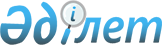 О внесении изменений в решение Жамбылского областного маслихата "Об областном бюджете на 2011-2013 годы" от 13 декабря 2010 года № 30-3
					
			Утративший силу
			
			
		
					Решение Жамбылского областного маслихата от 28 октября 2011 года № 40-2. Зарегистрировано Департаментом юстиции Жамбылской области 31 октября 2011 года за номером 1797. Утратило силу в связи с истечением срока применения - (письмо Департамента юстиции Жамбылской области от 11 марта 2013 года № 2-2-17/388)      Сноска. Утратило силу в связи с истечением срока применения - (письмо Департамента юстиции Жамбылской области от 11.03.2013 № 2-2-17/388).

      Примечание РЦПИ:

      В тексте сохранена авторская орфография и пунктуация.

      В соответствии со статьей-108 Бюджетного кодекса Республики Казахстан от 4 декабря 2008 года, постановлением Правительства Республики Казахстан "О внесении изменений и дополнений в постановление Правительства Республики Казахстан от 13 декабря 2010 года № 1350 "О реализации Закона Республики Казахстан "О республиканском бюджете на 2011-2013 годы" от 25 октября 2011 года № 1203 и руководствуясь статьей-6 Закона Республики Казахстан "О местном государственном управлении и самоуправлении в Республике Казахстан" от 23 января 2001 года областной маслихат РЕШИЛ:

      1. Внести в решение Жамбылского областного маслихата от 13 декабря 2010 года № 30-3 "Об областном бюджете на 2011-2013 годы" (Зарегистрировано в Реестре государственной регистрации нормативных правовых актов № 1766, опубликованное в газете "Знамя труда" от 3 марта 2011 года № 24) следующие изменения:

      в пункте 1:

      в подпункте 1):

      цифры "115 478 071" заменить цифрами "116 521 100";

      цифры "9 942 215" заменить цифрами "10 530 414";

      цифры "120 034" заменить цифрами "175 343";

      цифры "105 315 822" заменить цифрами "105 715 343";

      в подпункте 2):

      цифры "116 710 963" заменить цифрами "117 653 992";

      в подпункте 4):

      цифры "775 971" заменить цифрами "875 971";

      в пункте 9:

      цифры "173 000" заменить цифрами "108 789".

      Приложение 1 к указанному решению изложить в новой редакции согласно приложению к настоящему решению.

      2. Настоящее решение вступает в силу со дня государственной регистрации в органах юстиции и вводится в действие с 1 января 2011 года.

 Областной бюджет на 2011 год
					© 2012. РГП на ПХВ «Институт законодательства и правовой информации Республики Казахстан» Министерства юстиции Республики Казахстан
				Председатель сессии

Секретарь

областного маслихата

областного маслихата

А. МАЙЛЫБАЕВ

А. АСИЛЬБЕКОВ

Приложение
к решению Жамбылского областного маслихата
№ 40-2 от 28 октября 2011 года
Приложение-1
к решению Жамбылского областного маслихата
№ 30-3 от 13 декабря 2010 годаКатегория

Категория

Категория

Наименование

Сумма, тыс. тенге

Класс

Класс

Класс

Сумма, тыс. тенге

Подкласс

Подкласс

Сумма, тыс. тенге

1

2

3

1. Доходы

116 521 100

1

Налоговые поступления

10 530 414

01

Подоходный налог

5 379 333

2

Индивидуальный подоходный налог

5 379 333

03

Социальный налог

4 232 897

1

Социальный налог

4 232 897

05

Внутренние налоги на товары, работы и услуги

918 184

3

Поступления за использование природных и других ресурсов

918 184

2

Неналоговые поступления

175 343

01

Доходы от государственной собственности

28 734

1

Поступления части чистого дохода государственных предприятий

500

3

Дивиденды на государственные пакеты акций, находящиеся в государственной собственности

500

5

Доходы от аренды имущества, находящегося в государственной собственности

4 734

7

Вознаграждения по кредитам, выданным из государственного бюджета

23 000

04

Штрафы, пени, санкции, взыскания, налагаемые государственными учреждениями, финансируемыми из государственного бюджета, а также содержащимися и финансируемыми из бюджета (сметы расходов) Национального Банка Республики Казахстан

146 609

1

Штрафы, пени, санкции, взыскания, налагаемые государственными учреждениями, финансируемыми из государственного бюджета, а также содержащимися и финансируемыми из бюджета (сметы расходов) Национального Банка Республики Казахстан, за исключением поступлений от организаций нефтяного сектора

146 609

3

Поступления от продажи основного капитала

100 000

01

Продажа государственного имущества, закрепленного за государственными учреждениями

100 000

1

Продажа государственного имущества, закрепленного за государственными учреждениями

100 000

4

Поступления трансфертов

105 715 343

01

Трансферты из нижестоящих органов государственного управления

205 146

2

Трансферты из районных (городских) бюджетов

205 146

02

Трансферты из вышестоящих органов государственного управления

105 510 197

1

Трансферты из республиканского бюджета

105 510 197

Функциональная группа

Функциональная группа

Функциональная группа

Функциональная группа

Сумма, тыс. тенге

Администратор бюджетных программ

Администратор бюджетных программ

Администратор бюджетных программ

Сумма, тыс. тенге

Программа

Программа

Сумма, тыс. тенге

Наименование

Сумма, тыс. тенге

1

1

1

2

3

2. Затраты

117 653 992

01

Государственные услуги общего характера

1 330 379

110

Аппарат маслихата области

43 398

001

Услуги по обеспечению деятельности маслихата области

42 998

003

Капитальные расходы государственных органов

400

120

Аппарат акима области

841 767

001

Услуги по обеспечению деятельности акима области

608 012

002

Создание информационных систем

49 904

003

Организация деятельности центров обслуживания населения по предоставлению государственных услуг физическим и юридическим лицам по принципу "одного окна"

128 033

004

Капитальные расходы государственных органов

55 818

282

Ревизионная комиссия области

74 081

001

Услуги по обеспечению деятельности ревизионной комиссии области

36 981

003

Капитальные расходы государственных органов

37 100

257

Управление финансов области

278 721

001

Услуги по реализации государственной политики в области исполнения местного бюджета и управления коммунальной собственностью

101 634

003

Организация работы по выдаче разовых талонов и обеспечение полноты сбора сумм от реализации разовых талонов

56 963

009

Организация приватизации коммунальной собственности

1 605

010

Учет, хранение, оценка и реализация имущества, поступившего в коммунальную собственность

535

013

Капитальные расходыгосударственных органов

9 490

113

Целевые текущие трансферты из местных бюджетов

108 494

258

Управление экономики и бюджетного планирования области

92 412

001

Услуги по реализации государственной политики в области формирования и развития экономической политики, системы государственного планирования и управления области

77 247

005

Капитальные расходы государственных органов

15 165

02

Оборона

213 233

250

Управление по мобилизационной подготовке, гражданской обороне, организации предупреждения и ликвидации аварий и стихийных бедствий области

77 912

003

Мероприятия в рамках исполнения всеобщей воинской обязанности

66 076

007

Подготовка территориальной обороны и территориальная оборона областного масштаба

11 836

250

Управление по мобилизационной подготовке, гражданской обороне, организации предупреждения и ликвидации аварий и стихийных бедствий области

135 321

001

Услуги по реализации государственной политики на местном уровне в области мобилизационной подготовки, гражданской обороны, организации предупреждения и ликвидации аварий и стихийных бедствий

31 844

004

Мероприятия гражданской обороны областного масштаба

332

005

Мобилизационная подготовка и мобилизация областного масштаба

13 581

006

Предупреждение и ликвидация чрезвычайных ситуаций областного масштаба

83 024

009

Капитальные расходы государственных органов

6 540

03

Общественный порядок, безопасность, правовая, судебная, уголовно-исполнительная деятельность

4 158 223

252

Исполнительный орган внутренних дел, финансируемый из областного бюджета

4 158 223

001

Услуги по реализации государственной политики в области обеспечения охраны общественного порядка и безопасности на территории области

3 223 883

003

Поощрение граждан, участвующих в охране общественного порядка

703

006

Капитальные расходы государственных органов

744 692

013

Услуги по размещению лиц, не имеющих определенного места жительства и документов

29 189

014

Организация содержания лиц, арестованных в административном порядке

13 445

015

Организация содержания служебных животных

94 357

016

Проведение операции "Мак"

23 050

018

Обеспечение охраны общественного порядка во время проведений мероприятий международного значения за счет целевых трансфертов из республиканского бюджета

839

019

Содержание, материально-техническое оснащение дополнительной штатной численности миграционной полиции

24 708

020

Содержание и материально-техническое оснащение Центра временного размещения оралманов и Центра адаптации и интеграции оралманов

3 357

04

Образование

16 735 241

261

Управление образования области

1 841 696

027

Целевые текущие трансферты бюджетам районов (городов областного значения) на реализацию государственного образовательного заказа в дошкольных организациях образования

1 442 991

045

Целевые текущие трансферты из республиканского бюджета бюджетам районов (городов областного значения) на увеличение размера доплаты за квалификационную категорию учителям школ и воспитателям дошкольных организаций образования

398 705

260

Управление туризма, физической культуры и спорта области

1 800 943

006

Дополнительное образование для детей и юношества по спорту

1 479 159

007

Общеобразовательное обучение одаренных в спорте детей в специализированных организациях образования

321 784

261

Управление образования области

1 974 622

003

Общеобразовательное обучение по специальным образовательным учебным программам

1 196 559

006

Общеобразовательное обучение одаренных детей в специализированных организациях образования

512 489

048

Целевые текущие трансферты бюджетам районов (городов областного значения) на оснащение учебным оборудованием кабинетов физики, химии, биологии в государственных учреждениях основного среднего и общего среднего образования

122 100

058

Целевые текущие трансферты бюджетам районов (городов областного значения) на создание лингафонных и мультимедийных кабинетов в государственных учреждениях начального, основного среднего и общего среднего образования

143 474

253

Управление здравоохранения области

281 671

043

Подготовка специалистов в организациях технического и профессионального, послесреднего образования

281 671

261

Управление образования области

3 017 041

024

Подготовка специалистов в организациях технического и профессионального образования

2 912 805

034

Обновление и переоборудование учебно-производственных мастерских, лабораторий учебных заведений технического и профессионального образования

72 523

047

Установление доплаты за организацию производственного обучения мастерам производственного обучения организаций технического и профессионального образования

31 713

252

Исполнительный орган внутренних дел, финансируемый из областного бюджета

62 805

007

Повышение квалификации и переподготовка кадров

62 805

253

Управление здравоохранения области

110 834

003

Повышение квалификации и переподготовка кадров

110 834

261

Управление образования области

707 174

010

Повышение квалификации и переподготовка кадров

62 815

035

Приобретение учебного оборудования для повышения квалификации педагогических кадров

28 000

052

Повышение квалификации, подготовка и переподготовка кадров в рамках реализации Программы занятости 2020

613 235

060

Подготовка и переподготовка кадров

3 124

261

Управление образования области

2 021 402

001

Услуги по реализации государственной политики на местном уровне в области образования

70 253

004

Информатизация системы образования в областных государственных учреждениях образования

5 291

005

Приобретение и доставка учебников, учебно-методических комплексов для областных государственных учреждений образования

40 814

007

Проведение школьных олимпиад, внешкольных мероприятий и конкурсов областного масштаба

139 107

011

Обследование психического здоровья детей и подростков и оказание психолого-медико-педагогической консультативной помощи населению

133 532

012

Реабилитация и социальная адаптация детей и подростков с проблемами в развитии

33 899

013

Капитальные расходы государственных органов

3 900

023

Целевые текущие трансферты из областного бюджета бюджетам районов (городов областного значения) на обеспечение учебными материалами дошкольных организаций образования, организаций среднего, технического и профессионального, послесреднего образования, институтов повышения квалификации по предмету "Самопознание"

98 942

029

Методическая работа

26 716

033

Целевые текущие трансферты из республиканского бюджета бюджетам районов (городов областного значения) на ежемесячные выплаты денежных средств опекунам (попечителям) на содержание ребенка сироты (детей-сирот), и ребенка (детей), оставшегося без попечения родителей

165 413

042

Целевые текущие трансферты из республиканского бюджета бюджетам районов (городов областного значения) на обеспечение оборудованием, программным обеспечением детей-инвалидов, обучающихся на дому

157 783

113

Целевые текущие трансферты из местных бюджетов

1 145 752

281

Управление строительства, пассажирского транспорта и автомобильных дорог области

4 917 053

009

Целевые трансферты на развитие из республиканского бюджета бюджетам районов (городов областного значения) на строительство и реконструкцию объектов образования

3 084 007

010

Целевые трансферты на развитие из областного бюджета бюджетам районов (городов областного значения) на строительство и реконструкцию объектов образования

1 632 540

011

Строительство и реконструкция объектов образования

200 506

05

Здравоохранение

23 892 266

253

Управление здравоохранения области

208 047

004

Оказание стационарной медицинской помощи по направлению специалистов первичной медико-санитарной помощи и организаций здравоохранения, за исключением медицинских услуг, закупаемых центральным уполномоченным органом в области здравоохранения

208 047

253

Управление здравоохранения области

586 879

005

Производство крови, ее компонентов и препаратов для местных организаций здравоохранения

226 878

006

Услуги по охране материнства и детства

191 942

007

Пропаганда здорового образа жизни

167 096

017

Приобретение тест-систем для проведения дозорного эпидемиологического надзора

963

253

Управление здравоохранения области

5 590 725

009

Оказание медицинской помощи лицам, страдающим туберкулезом, инфекционными заболеваниями, психическими расстройствами и расстройствами поведения, в том числе связанные с употреблением психоактивных веществ

3 732 146

019

Обеспечение больных туберкулезом противотуберкулезными препаратами

88 872

020

Обеспечение больных диабетом противодиабетическими препаратами

389 411

021

Обеспечение онкологических больных химиопрепаратами

151 850

022

Обеспечение больных с хронической почечной недостаточностью, миастенией, а также больных после трансплантации почек лекарственными средствами

85 036

026

Обеспечение факторами свертывания крови при лечении взрослых, больных гемофилией

225 104

027

Централизованный закуп вакцин и других медицинских иммунобиологических препаратов для проведения иммунопрофилактики населения

904 967

036

Обеспечение тромболитическими препаратами больных с острым инфарктом миокарда

13 339

253

Управление здравоохранения области

8 827 109

010

Оказание амбулаторно-поликлинической помощи населению за исключением медицинской помощи, оказываемой из средств республиканского бюджета

8 110 361

014

Обеспечение лекарственными средствами и специализированными продуктами детского и лечебного питания отдельных категорий населения на амбулаторном уровне

716 748

253

Управление здравоохранения области

1 219 150

011

Оказание скорой медицинской помощи и санитарная авиация

1 187 019

029

Областные базы спецмедснабжения

32 131

253

Управление здравоохранения области

2 172 283

001

Услуги по реализации государственной политики на местном уровне в области здравоохранения

88 597

008

Реализация мероприятий по профилактике и борьбе со СПИД в Республике Казахстан

37 902

016

Обеспечение граждан бесплатным или льготным проездом за пределы населенного пункта на лечение

17 720

018

Информационно-аналитические услуги в области здравоохранения

39 165

028

Содержание вновь вводимых объектов здравоохранения

78 787

030

Капитальные расходы государственных органов здравоохранения

9 345

033

Капитальные расходы медицинских организаций здравоохранения

1 867 047

113

Целевые текущие трансферты из местных бюджетов

33 720

281

Управление строительства, пассажирского транспорта и автомобильных дорог области

5 288 073

013

Строительство и реконструкция объектов здравоохранения

5 288 073

06

Социальная помощь и социальное обеспечение

2 089 563

256

Управление координации занятости и социальных программ области

1 178 101

002

Предоставление специальных социальных услуг для престарелых и инвалидов в медико-социальных учреждениях (организациях) общего типа

540 191

013

Предоставление специальных социальных услуг для инвалидов с психоневрологическими заболеваниями в психоневрологических медико-социальных учреждениях (организациях)

353 916

014

Предоставление специальных социальных услуг для престарелых, инвалидов, в том числе детей-инвалидов в реабилитационных центрах

92 243

015

Предоставление специальных социальных услуг для детей-инвалидов с психоневрологическими патологиями в детских психоневрологических медико-социальных учреждениях (организациях)

191 751

261

Управление образования области

458 384

015

Социальное обеспечение сирот, детей, оставшихся без попечения родителей

433 401

037

Социальная реабилитация

24 983

281

Управление строительства, пассажирского транспорта и автомобильных дорог области

47 077

014

Строительство и реконструкция объектов социального обеспечения

47 077

256

Управление координации занятости и социальных программ области

167 954

003

Социальная поддержка инвалидов

167 954

256

Управление координации занятости и социальных программ области

237 172

001

Услуги по реализации государственной политики на местном уровне в области обеспечения занятости и реализации социальных программ для населения

80 015

007

Капитальные расходы государственных органов

5 361

018

Размещение государственного социального заказа в неправительственном секторе за счет целевых трансферов из республиканского бюджета

3 006

037

Целевые текущие трансферты из республиканского бюджета бюджетам районов (городов областного значения) на реализацию мероприятий Программы занятости 2020

140 163

038

Целевые текущие трансферты из областного бюджета бюджетам районов (городов областного значения) на реализацию мероприятий Программы занятости 2020

8 627

265

Управление предпринимательства и промышленности области

875

018

Обучение предпринимательству участников Программы занятости 2020

875

07

Жилищно-коммунальное хозяйство

9 810 028

281

Управление строительства, пассажирского транспорта и автомобильных дорог области

1 857 329

012

Целевые трансферты на развитие из республиканского бюджета бюджетам районов (городов областного значения) на строительство и (или) приобретение жилья государственного коммунального жилищного фонда

586 000

022

Целевые трансферты на развитие из областного бюджета бюджетам районов (городов областного значения) на строительство и (или) приобретение жилья государственного коммунального жилищного фонда

65 111

048

Целевые трансферты на развитие из республиканского бюджета бюджетам районов (городов областного значения) на развитие, обустройство и (или) приобретение инженерно-коммуникационной инфраструктуры

950 000

049

Целевые трансферты на развитие из областного бюджета бюджетам районов (городов областного значения) на развитие, обустройство и (или) приобретение инженерно-коммуникационной инфраструктуры

236 218

063

Целевые трансферты на развитие из республиканского бюджета бюджетам районов (городов областного значения) на развитие инженерно-коммуникационной инфраструктуры в рамках Программы занятости 2020

20 000

254

Управление природных ресурсов и регулирования природопользования области

26 527

007

Ремонт водохозяйственных сооружений и особо охраняемых природных территорий в рамках реализации cтратегии региональной занятости и переподготовки кадров

26 527

279

Управление энергетики и коммунального хозяйства области

4 758 393

001

Услуги по реализации государственной политики на местном уровне в области энергетики и коммунального хозяйства

44 178

004

Газификация населенных пунктов

1 942 749

005

Капитальные расходы государственных органов

3 707

008

Целевые трансферты на развитие бюджетам районов (городов областного значения) на развитие, обустройство и (или) приобретение инженерно-коммуникационной инфраструктуры

50 000

010

Целевые трансферты на развитие из республиканского бюджета бюджетам районов (городов областного значения) на развитие системы водоснабжения

859 080

012

Целевые трансферты на развитие из областного бюджета бюджетам районов (городов областного значения) на развитие системы водоснабжения

443 004

014

Целевые трансферты на развитие бюджетам районов (городов областного значения) на развитие коммунального хозяйства

649 670

113

Целевые текущие трансферты из местных бюджетов

766 005

281

Управление строительства, пассажирского транспорта и автомобильных дорог области

3 163 739

021

Развитие объектов коммунального хозяйства

348 450

050

Целевые трансферты на развитие из республиканского бюджета бюджетам районов (городов областного значения) на развитие системы водоснабжения

2 000 988

051

Целевые трансферты на развитие из областного бюджета бюджетам районов (городов областного значения) на развитие системы водоснабжения

814 301

281

Управление строительства, пассажирского транспорта и автомобильных дорог области

4 040

025

Целевые трансферты на развитие бюджетам районов (городов областного значения) на развитие благоустройства городов и населенных пунктов

4 040

08

Культура, спорт, туризм и информационное пространство

4 515 081

262

Управление культуры области

852 205

001

Услуги по реализации государственной политики на местном уровне в области культуры

30 739

003

Поддержка культурно-досуговой работы

127 671

005

Обеспечение сохранности историко-культурного наследия и доступа к ним

221 210

007

Поддержка театрального и музыкального искусства

433 453

011

Капитальные расходы государственных органов

1 000

113

Целевые текущие трансферты из местных бюджетов

38 132

260

Управление туризма, физической культуры и спорта области

1 584 017

001

Услуги по реализации государственной политики на местном уровне в сфере туризма, физической культуры и спорта

39 479

003

Проведение спортивных соревнований на областном уровне

16 647

004

Подготовка и участие членов областных сборных команд по различным видам спорта на республиканских и международных спортивных соревнованиях

1 522 928

010

Капитальные расходы государственных органов

4 963

281

Управление строительства, пассажирского транспорта и автомобильных дорог области

1 048 975

028

Развитие объектов спорта и туризма

1 048 975

259

Управление архивов и документации области

195 291

001

Услуги по реализации государственной политики на местном уровне по управлению архивным делом

15 633

002

Обеспечение сохранности архивного фонда

174 213

005

Капитальные расходы государственных органов

5 445

262

Управление культуры области

116 326

008

Обеспечение функционирования областных библиотек

116 326

263

Управление внутренней политики области

340 123

007

Услуги по проведению государственной информационной политики

340 123

264

Управление по развитию языков области

100 567

001

Услуги по реализации государственной политики на местном уровне в области развития языков

26 641

002

Развитие государственного языка и других языков народа Казахстана

67 282

003

Капитальные расходы государственных органов

6 644

260

Управление туризма, физической культуры и спорта области

9 558

013

Регулирование туристской деятельности

9 558

260

Управление туризма, физической культуры и спорта области

608

002

Капитальный, текущий ремонт объектов спорта в рамках реализации стратегии региональной занятости и переподготовки кадров

608

263

Управление внутренней политики области

267 411

001

Услуги по реализации государственной внутренней политики на местном уровне

145 954

003

Реализация региональных программ в сфере молодежной политики

66 157

005

Капитальные расходы государственных органов

5 300

113

Целевые текущие трансферты из местных бюджетов

50 000

09

Топливно-энергетический комплекс и недропользование

51 047

279

Управление энергетики и коммунального хозяйства области

51 047

007

Развитие теплоэнергетической системы

51 047

10

Сельское, водное, лесное, рыбное хозяйство, особо охраняемые природные территории, охрана окружающей среды и животного мира, земельные отношения

9 309 996

255

Управление сельского хозяйства области

2 563 980

001

Услуги по реализации государственной политики на местном уровне в сфере сельского хозяйства

84 694

002

Поддержка семеноводства

194 734

003

Капитальные расходы государственных органов

6 420

010

Государственная поддержка племенного животноводства

491 146

011

Государственная поддержка повышения урожайности и качества производимых сельскохозяйственных культур

332 770

014

Субсидирование стоимости услуг по доставке воды сельскохозяйственным товаропроизводителям

14 017

016

Обеспечение закладки и выращивания многолетних насаждений плодово-ягодных культур и винограда

121 960

020

Удешевление стоимости горюче-смазочных материалов и других товарно-материальных ценностей, необходимых для проведения весенне-полевых и уборочных работ

874 146

029

Мероприятия по борьбе с вредными организмами сельскохозяйственных культур

8 842

031

Централизованный закуп изделий и атрибутов ветеринарного назначения для проведения идентификации сельскохозяйственных животных, ветеринарного паспорта на животное и их транспортировка (доставка) местным исполнительным органам районов (городов областного значения)

386 759

099

Целевые текущие трансферты бюджетам районов (городов областного значения) на реализацию мер по оказанию социальной поддержки специалистов социальной сферы сельских населенных пунктов

48 492

281

Управление строительства, пассажирского транспорта и автомобильных дорог области

318 195

033

Развитие объектов сельского хозяйства

318 195

254

Управление природных ресурсов и регулирования природопользования области

374 347

003

Обеспечение функционирования водохозяйственных сооружений, находящихся в коммунальной собственности

48 000

004

Восстановление особо аварийных водохозяйственных сооружений и гидромелиоративных систем

326 347

281

Управление строительства, пассажирского транспорта и автомобильных дорог области

4 010 735

034

Целевые трансферты на развитие бюджетам районов(городов областного значения) на развитие объектов водного хозяйства

10 735

059

Проведение берегоукрепительных работ на реке Шу вдоль государственной границы Республики Казахстан за счет целевых трансфертов на развитие из республиканского бюджета

4 000 000

254

Управление природных ресурсов и регулирования природопользования области

495 559

005

Охрана,защита,воспроизводство лесов и лесоразведение

491 064

006

Охрана животного мира

4 495

255

Управление сельского хозяйства области

1 694

034

Cубсидирование повышения продуктивности и качества товарного рыбоводства

1 694

254

Управление природных ресурсов и регулирования природопользования области

198 451

001

Услуги по реализации государственной политики в сфере охраны окружающей среды на местном уровне

59 520

008

Мероприятия по охране окружающей среды

133 933

013

Капитальные расходы государственных органов

4 998

281

Управление строительства, пассажирского транспорта и автомобильных дорог области

233 239

036

Развитие объектов охраны окружающей среды

233 239

251

Управление земельных отношений области

63 038

001

Услуги по реализации государственной политики в области регулирования земельных отношений на территории области

26 043

003

Регулирование земельных отношений

20 000

010

Капитальные расходы государственных органов

4 995

113

Целевые текущие трансферты из местных бюджетов

12 000

255

Управление сельского хозяйства области

1 050 758

013

Управление сельского хозяйства области

283 694

026

Целевые текущие трансферты бюджетам районов (городов областного значения) на проведение противоэпизоотических мероприятий

761 861

028

Услуги по транспортировке ветеринарных препаратов до пункта временного хранения

5 203

11

Промышленность, архитектурная, градостроительная и строительная деятельность

128 963

267

Управление государственного архитектурно-строительного контроля области

24 903

001

Услуги по реализации государственной политики на местном уровне в сфере государственного архитектурно-строительного контроля

19 307

003

Капитальные расходы государственных органов

5 596

272

Управление архитектуры и градостроительства области

104 060

001

Услуги по реализации государственной политики в области архитектуры и градостроительства на местном уровне

18 976

002

Разработка комплексных схем градостроительного развития и генеральных планов населенных пунктов

83 972

004

Капитальные расходы государственных органов

1 112

12

Транспорт и коммуникации

6 293 263

281

Управление строительства, пассажирского транспорта и автомобильных дорог области

6 173 964

038

Обеспечение функционирования автомобильных дорог

3 643 381

039

Целевые трансферты на развитие бюджетам районов (городов областного значения) на развитие транспортной инфраструктуры

73 424

040

Целевые текущие трансферты бюджетам районов (городов областного значения) на капитальный и средний ремонт автомобильных дорог районного значения (улиц города)

2 457 159

281

Управление строительства, пассажирского транспорта и автомобильных дорог области

119 299

043

Субсидирование пассажирских перевозок по социально - значимым межрайонным (междугородним) сообщениям

100 741

046

Ремонт и содержание автомобильных дорог областного значения, улиц городов и населенных пунктов в рамках реализации cтратегии региональной занятости и переподготовки кадров

18 558

13

Прочие

1 940 231

265

Управление предпринимательства и промышленности области

84 981

001

Услуги по реализации государственной политики на местном уровне в области развития предпринимательства и промышленности

79 981

002

Капитальные расходы государственных органов

5 000

256

Управление координации занятости и социальных программ области

131 280

009

Целевые текущие трансферты из республиканского бюджета бюджетам районов (городов областного значения) на поддержку частного предпринимательства в рамках программы "Дорожная карта бизнеса - 2020"

131 280

257

Управление финансов области

108 789

012

Резерв местного исполнительного органа области

108 789

258

Управление экономики и бюджетного планирования области

100 697

003

Разработка или корректировка технико-экономического обоснования местных бюджетных инвестиционных проектов и концессионных проектов и проведение его экспертизы, консультативное сопровождение концессионных проектов

100 697

265

Управление предпринимательства и промышленности области

387 690

014

Субсидирование процентной ставки по кредитам в рамках программы "Дорожная карта бизнеса - 2020"

263 160

015

Частичное гарантирование кредитов малому и среднему бизнесу в рамках программы "Дорожная карта бизнеса - 2020"

75 000

016

Сервисная поддержка ведения бизнеса в рамках программы "Дорожная карта бизнеса - 2020"

49 530

281

Управление строительства, пассажирского транспорта и автомобильных дорог области

1 126 794

001

Услуги по реализации государственной политики на местном уровне в области строительства, транспорта и коммуникаций

100 594

003

Капитальные расходы государственных органов

5 710

058

Развитие индустриальной инфраструктуры в рамках программы "Дорожная карта бизнеса - 2020"

1 010 490

113

Целевые текущие трансферты из местных бюджетов

10 000

15

Трансферты

37 186 478

257

Управление финансов области

37 186 478

007

Субвенции

35 703 637

011

Возврат неиспользованных (недоиспользованных) целевых трансфертов

1 044 721

024

Целевые текущие трансферты в вышестоящие бюджеты в связи с передачей функций государственных органов из нижестоящего уровня государственного управления в вышестоящий

338 120

029

Целевые текущие трансферты областным бюджетам, бюджетам городов Астаны и Алматы в случаях возникновения чрезвычайных ситуаций природного и техногенного характера, угрожающих политической, экономической и социальной стабильности административно-территориальной единицы, жизни и здоровью людей, проведения мероприятий общереспубликанского либо международного значения

100 000

3. Чистое бюджетное кредитование

75 494

Бюджетные кредиты

736 744

07

Жилищно-коммунальное хозяйство

512 000

281

Управление строительства, пассажирского транспорта и автомобильных дорог области

512 000

015

Кредитование бюджетов районов (городов областного значения) на строительство и (или) приобретение жилья

512 000

10

Сельское, водное, лесное, рыбное хозяйство, особо охраняемые природные территории, охрана окружающей среды и животного мира, земельные отношения

204 744

255

Управление сельского хозяйства области

204 744

025

Бюджетные кредиты местным исполнительным органам для реализации мер социальной поддержки специалистов социальной сферы сельских населенных пунктов

204 744

13

Прочие

20 000

265

Управление предпринимательства и промышленности области

20 000

009

Содействие развитию предпринимательства на селе в рамках Программы занятости 2020

20 000

Категория

Категория

Категория

Наименование

Сумма, тыс. тенге

Класс

Класс

Сумма, тыс. тенге

Подкласс

Подкласс

Подкласс

Подкласс

Сумма, тыс. тенге

1

1

1

2

3

5

Погашение бюджетных кредитов

661 250

01

Погашение бюджетных кредитов

661 250

1

Погашение бюджетных кредитов, выданных из государственного бюджета

661 250

Функциональная группа

Функциональная группа

Функциональная группа

Функциональная группа

Сумма, тыс.тенге

Администратор бюджетных программ

Администратор бюджетных программ

Администратор бюджетных программ

Сумма, тыс.тенге

Программа

Программа

Сумма, тыс.тенге

Наименование

Сумма, тыс.тенге

1

1

1

2

3

4. Сальдо по операциям с финансовыми активами

875 971

Приобретение финансовых активов

875 971

13

Прочие

875 971

257

Управление финансов области

875 971

005

Формирование или увеличение уставного капитала юридических лиц

875 971

Функциональная группа Наименование

Функциональная группа Наименование

Функциональная группа Наименование

Функциональная группа Наименование

Сумма, тыс. тенге

Администратор бюджетных программ

Администратор бюджетных программ

Администратор бюджетных программ

Сумма, тыс. тенге

Программа

Программа

Сумма, тыс. тенге

Сумма, тыс. тенге

1

1

1

2

3

5. Дефицит (профицит) бюджета

-2 084 357

6. Финансирование дефицита (использование профицита) бюджета

2 084 357

Категория

Категория

Категория

Наименование

Сумма, тыс. тенге

Класс

Класс

Сумма, тыс. тенге

Подкласс

Подкласс

Подкласс

Подкласс

Сумма, тыс. тенге

1

2

3

7

Поступления займов

736 744

01

Внутренние государственные займы

736 744

2

Договоры займа

736 744

8

Используемые остатки бюджетных средств

2 008 863

Функциональная группа Наименование

Функциональная группа Наименование

Функциональная группа Наименование

Функциональная группа Наименование

Сумма, тыс. тенге

Администратор бюджетных программ

Администратор бюджетных программ

Администратор бюджетных программ

Администратор бюджетных программ

Сумма, тыс. тенге

Программа

Программа

Программа

Программа

1

2

3

16

Погашение займов

661 250

257

Управление финансов области

661 250

015

Погашение долга местного исполнительного органа перед вышестоящим бюджетом

661 250

